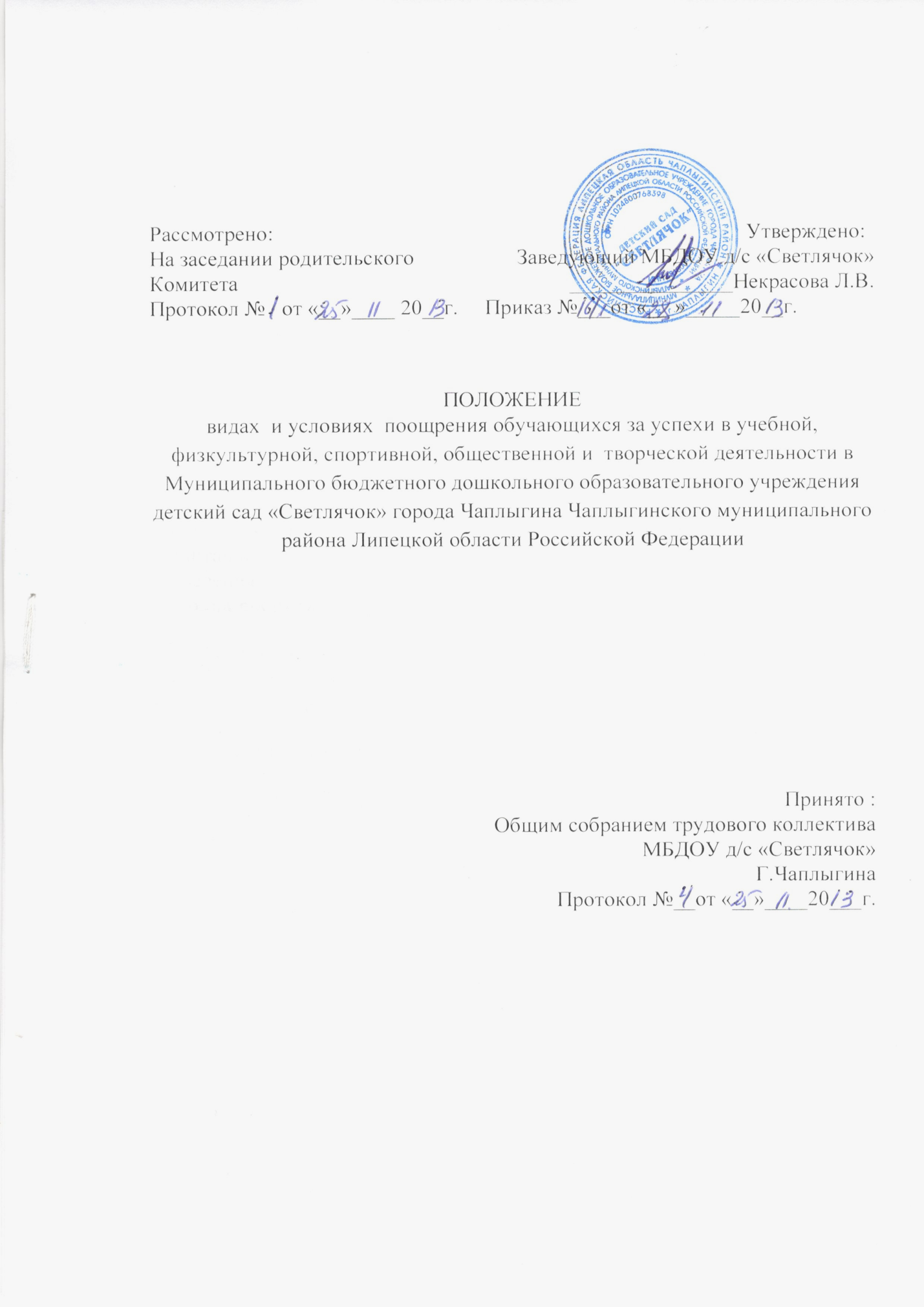 1.Общие положения1.1. Настоящее Положение разработано на основании Федерального закона от 29.12.2012г., № 273-ФЗ «Об образовании в Российской Федерации», Устава Муниципального бюджетного дошкольного образовательного учреждения детский сад «Светлячок» города Чаплыгина Чаплыгинского муниципального района Липецкой области Российской Федерации.1.2.НастоящееПоложение определяет основные формы поощрения воспитанников в Муниципальном бюджетном дошкольном образовательном учреждении детском саду «Светлячок» города Чаплыгина Чаплыгинского муниципального района Липецкой области Российской Федерации (далее ДОУ)1.3. Настоящее Положение разработано в целях обеспечения эмоционального благополучия и развития творческого потенциала каждой личности.1.4.В ДОУ гарантируется осуществление текущего контроля успешности воспитанников, установление их форм, периодичности и порядка проведения.2.Права воспитанников:2.1. Воспитанники ДОУ  имеют право на развитие своих творческих способностей и интересов,  участие в конкурсах, выставках, смотрах, физкультурных, спортивных мероприятиях.3.Поощрение воспитанников:3.1.Поощрение воспитанников производится за успехи  в учебной, физкультурной, спортивной, общественной, творческой деятельности. Каждый воспитанник и его родители (законные представители) могут быть поощрены за активное участие на региональном, муниципальном, внутрисадовском уровне:Грамотой (за успехи в учебной, физкультурной, спортивной и творческой деятельности);Благодарственным письмом (за участие и победу в учебных, творческих конкурсах, спортивных состязаниях, мероприятиях);Ценным подарком( за общественно –полезную деятельность и добровольный труд на благо детского сада и социума.3.2.Поощрения воспитанников применяются   по представлению педагогов группы, а также в соответствии с Положениями о проводимых в ДОУ конкурсах и соревнованиях, оформляются приказом по дошкольному образовательному учреждению.3.3.Поощрения применяются в обстановке гласности, доводятся до сведения воспитанников, родителей (законных представителей),  работников ДОУ.3.4.Поощрения освещаются на родительских собраниях, педагогических советах, средствах массовой информации.  3.5.Администрация ДОУ ведет индивидуальный учет результатов освоения воспитанниками образовательных программ и поощрений воспитанников, а также хранение в архивах информации об этих результатах и поощрениях на бумажных и (или) электронных носителях.4.Заключительные положения.4.1.Настоящее положение вступает в силу с момента издания приказа заведующего е и действует до принятия нового.4.2.Изменения в настоящее Положение могут вноситься ДОУ в соответствии с действующим законодательством.